السيـــــرة الذاتيــــةالمعلومات الشخصية:الاسم الرباعي: مروان سالم شريف عبدالغفور 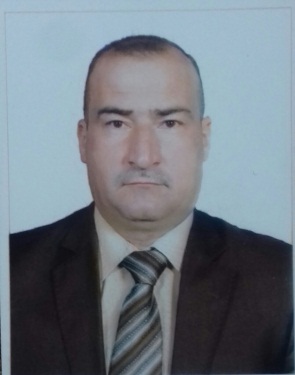 الجنسية : عراقيةاللقب العلمي: مدرسالبريد الالكتروني الرسمي الخاص بالجامعة:marwan_shareef@uomosul.edu.iqالبريد الالكتروني:marwanshareef443@gmailالتحصيل الدراسي:دكتوراه :دكتوراهماجستير :بكالوريوس :العمل الاداري: العمل  :عضو اللجنة العلمية في قسم الأثار            عضو في مجاس قسم الأثار الخبرة في مجال التدريس:1- تدريس مادة الصيانة والترميم لطلاب قسم الأثار المرحلة الثالثة تدريس مادة الحضارة الإسلامية لطلاب قسم الأثار المرحلة الرابعة تدريس مادة أثار العراق والجزيرة لطلاب قسم الأثار المرحلة الثالثة تدريس مادة الفنون الإسلامية لطلاب قسم الأثار المرحلة الثالثة تدريس مادة اثار العراق العراق لطلاب قسم السياحة المعهد الفني المنشورات والكتب والبحوث :الكتب :البحوث :1- صيانة المباني التراثية في عقره           2- مفاهيم متعلقة بأساليب الصيانة           3- مقومات أحياء المدن التاريخية نشاطات علمية :المشاركة في المؤتمرات الدولية :2 المشاركة في المؤتمرات المحلية :4المشاركة في الندوات :10المشاركة في ورش العمل :6المشاركة في الحلقات النقاشية :15الحسابات الشخصية في المخرجات العالمية :حساب الباحث العلمي (Google Scholar) :Marwan Salim shareefحساب البوابة البحثية  (Research Gate) :marwanshareef